Varkensschnitzel met rauwe ham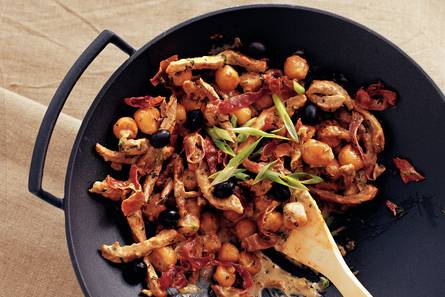 Ingrediënten3 bosuitjes 4 varkensschnitzels 100 g rauwe ham (vleeswaren)  Italiaanse kruidenmix (20 g) 4 eetlepels olijfolie 1 zakje voorgekookte minikrieltjes (450 g) chili en ketjap maniszout en peperBereiden: Bosuitjes schoonmaken en in dunne ringetjes snijden. Varkensschnitzel en rauwe ham in reepjes snijden. In wok 2 eetlepels olie verhitten en krieltjes al omscheppend ca. 10 minuten goudbruin bakken. Een derde van bosui voor garnering apart houden, rest ca. 30 seconden roerbakken. Varkensschnitzel toevoegen en in ca. 2 minuten rondom bruinbakken. Ham, kruiden en krieltjes toevoegen en geheel nog ca. 2 minuten roerbakken, tot vlees gaar is. Afblussen met chili en ketjap erdoor roeren en geheel op smaak brengen met zout en peper. Garneren met bosui. (Serveren met een groene salade.)